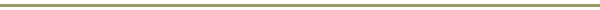 Let's see an example where the answer does NOT check:Let's see an example where BOTH answers check:Let's see an example where ONLY ONE answer checks:Let's see an example where there are radicals on both sides:Let's see an example where the radicals are multiplied by constants:Let's see an example involving x2 in the problem:1.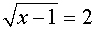 2.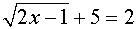 3.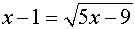 4.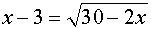 5.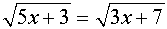 6.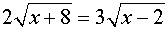 7.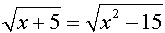 